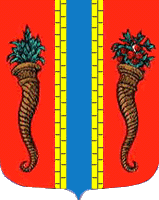 Администрация муниципального образования Новоладожское городское поселениеВолховского муниципального районаЛенинградской областиПОСТАНОВЛЕНИЕ от  « 17 » ноября  2015 г.                                                                                              № 722О внесении изменений в разрешение на строительство  №47–RU47503102–07–2015 от 03 июля 2015 г. Проведя анализ разрешения на строительство №47–RU47503102–07–2015 от 03 июля 2015 г., выданного администрацией Новоладожского городского поселения, на основании письма Комитета государственного строительного   надзора и государственной экспертизы Ленинградской области от  16.10.2015 года №04–1078/15–0–0,  в соответствии со статьёй 51 Федерального закона от 29.12.2004 г. №190–ФЗ  «Градостроительный кодекс Российской Федерации, с частью 6 статьи 43 Федерального закона от 06.10.2003 г. №131–ФЗ «Об общих принципах организации местного самоуправления в Российской Федерации»,                                                                 ПОСТАНОВЛЯЮ:   Внести следующие изменения в  разрешение на строительство              №47–RU47503102–07–2015 от 03 июля 2015 г., выданное администрацией муниципального образования Новоладожское городское поселение Волховского муниципального района Ленинградской области  Иванову Денису Викторовичу, объекта капитального строительства – реконструкция многоквартирного жилого дома блокированного типа, расположенного по адресу: Ленинградская область, Волховский район,  город Новая Ладога, улица Пролетарский канал, д.6а:часть  пункта 2 Наименование объекта капитального строительства (этапа) в соответствии с проектной документацией изложить в следующей редакции: «Реконструкция многоквартирного жилого дома блокированного типа»; пункт 4 изложить в новой редакции:Архитектору администрации Новоладожского городского поселения уведомить Иванова Дениса Викторовича о принятом решении в пятидневный срок  со дня вступления в силу настоящего постановления.Настоящее постановление вступает в силу с момента принятия.Контроль  исполнения   постановления   возложить   на   заместителя   главыадминистрации Новоладожского городского поселения  Короля А.П.           Глава администрации                                                       О.С. Баранова                                                                 Алешина Ксения Юрьевна  8 (81363) 30-265Архитектор администрации                                       _________________  К.Ю. АлёшинаНачальник общего отдела администрации               _________________  Н.В. Рыжова4.Краткие проектные характеристики для строительства, реконструкции объекта капитального строительства, объекта культурного наследия, если при проведении работ по сохранению объекта культурного наследия затрагиваются конструктивные и другие характеристики надежности и безопасности такого объекта: Реконструкция многоквартирного жилого дома блокированного типа Краткие проектные характеристики для строительства, реконструкции объекта капитального строительства, объекта культурного наследия, если при проведении работ по сохранению объекта культурного наследия затрагиваются конструктивные и другие характеристики надежности и безопасности такого объекта: Реконструкция многоквартирного жилого дома блокированного типа Краткие проектные характеристики для строительства, реконструкции объекта капитального строительства, объекта культурного наследия, если при проведении работ по сохранению объекта культурного наследия затрагиваются конструктивные и другие характеристики надежности и безопасности такого объекта: Реконструкция многоквартирного жилого дома блокированного типа Краткие проектные характеристики для строительства, реконструкции объекта капитального строительства, объекта культурного наследия, если при проведении работ по сохранению объекта культурного наследия затрагиваются конструктивные и другие характеристики надежности и безопасности такого объекта: Реконструкция многоквартирного жилого дома блокированного типа 4.Наименование объекта капитального строительства, входящего в состав имущественного комплекса, в соответствии с проектной документацией:Наименование объекта капитального строительства, входящего в состав имущественного комплекса, в соответствии с проектной документацией:Наименование объекта капитального строительства, входящего в состав имущественного комплекса, в соответствии с проектной документацией:Наименование объекта капитального строительства, входящего в состав имущественного комплекса, в соответствии с проектной документацией:4.Общая площадь
(кв. м):275,21Площадь
участка (кв. м):985,04.Объем
(куб. м):1867,4в том числе
подземной части (куб. м):__4.Количество этажей (шт.):1Высота (м):4, 390Количество подземных этажей (шт.):__Вместимость (чел.):Площадь застройки (кв. м):346,0Вместимость (чел.):Иные
показатели:Площадь квартиры №2 – 69,45 кв. мПлощадь квартиры №2 – 69,45 кв. мПлощадь квартиры №2 – 69,45 кв. м